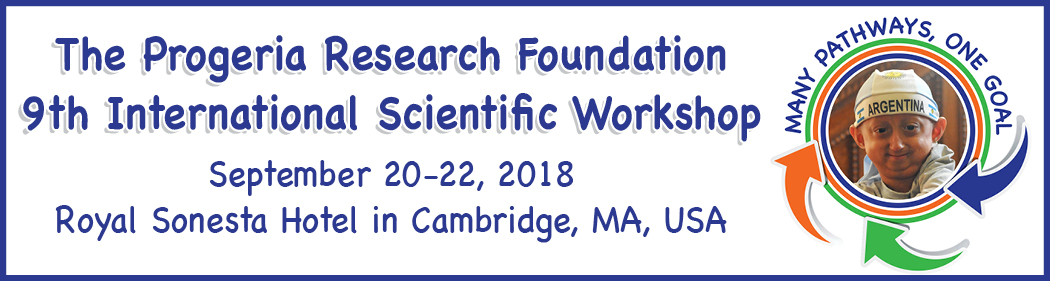 Speaker Abstract Due by August 23, 2018      Title:     Author(s):     Institution:Please provide all information in the block below.  Do not adjust margins.